                                                                                 Утверждаю:						           Заведующая МБДОУ «Петровский 					                       детский сад «Улыбка»                                                        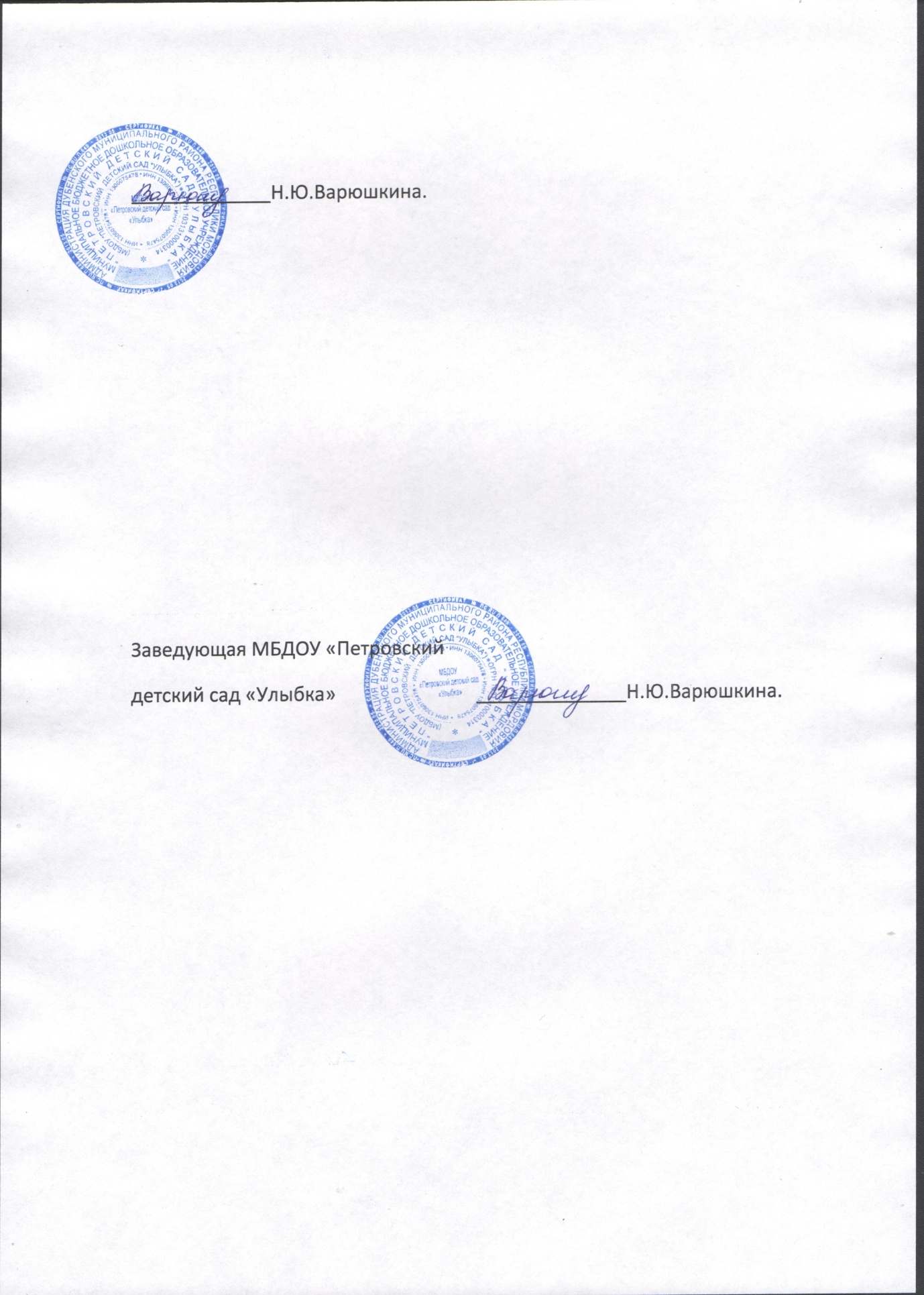                                            Инструкция  №2                                                                            по действиям ПРИ ОБНАРУЖЕНИИ ПРЕДМЕТА, ПОХОЖЕГО НА ВЗРЫВНОЕ УСТРОЙСТВО1. Общие требования безопасности 1.В целях предотвращения взрывов вМБДОУ:Проверить все пустующие помещения в Учреждении.Обращать внимание на незнакомых людей, в здании МБДОУ, постоянному составу расспрашивать цель их прибытия, по возможности проверять документы. Любые подозрительные люди во дворе учреждения и любые странные события должны обращать на себя внимание постоянного состава и воспитанников.1.3  В случае обнаружения подозрительных предметов: бесхозных (забытых) вещей, посторонних предметов – надо, не трогая их, немедленно сообщить администрации МБДОУ(администрация учреждения сообщает в милицию).      В качестве маскировки для взрывных устройств используются обычные бытовые предметы: сумки, пакеты, свертки, коробки, игрушки, кошельки, банки из-под напитков и т.п. Не предпринимайте самостоятельно никаких действий с взрывными устройствами или предметами, подозрительными на взрывное устройство-это может привести к их взрыву, многочисленным жертвам и разрушениям!1.4  Ежедневно осуществлять обход и осмотр территории и помещений с целью обнаружения подозрительных предметов. Запретить парковку автомобилей на территории МБДОУ.Довести до всего постоянного состава номера телефонов, по которым необходимо поставить в известность определенные органы при обнаружении подозрительных предметов или угрозы террористического акта.                                                                                                    2.Требования безопасности перед началом занятий.Воспитатели обязаны: осуществить обход и осмотр  помещений (туалеты, коридоры,кабинеты ) с целью обнаружения подозрительных предметов;при обнаружении подозрительного предмета сообщить администрации учреждения (по телефону)  и в здание ни кого не допускает (до их прибытия)2.2.Помощник воспитателя обязан: перед уборкой территории осуществлять обход и осмотр территории вокруг здания учреждения с цель обнаружения подозрительных предметов;при обнаружении подозрительного предмета на территории МБДОУ сообщить администрации учреждения и к подозрительному предмету ни кого не допускает   (до их прибытия).Требования безопасности при обнаружении подозрительного предмета.Действия при обнаружении предмета, похожего на взрывное устройство:Признаки, которые могут указать на наличие взрывное устройство:наличие на обнаруженном предмете проводов, веревок, изоленты;подозрительные звуки, щелчки, тиканье часов, издаваемые предметом;от предмета исходит характерный запах миндаля или другой необычный запах.Причины, служащие поводом для опасения:нахождение подозрительных лиц до обнаружения этого предмета.Действия:не трогать, не поднимать, не передвигать обнаруженный предмет!пытаться самостоятельно разминировать взрывные устройства или переносить их в другое место воздержаться от использования средств радиосвязи в том числе мобильных телефонов вблизи данного предмета;немедленно сообщить об обнаруженном подозрительном предмете администрации школы;зафиксировать время и место обнаружения подозрительного предмета;по возможности  обеспечить охрану подозрительного предмета, обеспечив безопасность находясь, по возможности, за предметами, обеспечивающими защиту (угол здания или коридора)Действия администрации детского сада при получении сообщения об обнаруженном предмете похожего на взрывное устройство:Убедиться, что данный обнаруженный предмет по признакам указывает на взрывное устройства.По возможности  обеспечить охрану подозрительного предмета, обеспечив безопасность находясь по возможности, за предметами, обеспечивающими защиту (угол здания или коридора).Немедленно сообщить об обнаружении подозрительного предмета в правоохранительные органы по телефону  02 .Необходимо организовать эвакуацию сотрудников и воспитанников из здания и территории учреждения, минуя опасную зону, в безопасное место.Далее действовать по указанию представителей правоохранительных органов.     4. Требования безопасности по окончании рабочего дня:4.1. Всем работникам в конце рабочего дня  осуществить обход и осмотр помещений (туалет, коридоры,кабинеты) внутри здания с целью        обнаружения подозрительных предметов.  